МИНИСТЕРСТВО НАУКИ И ВЫСШЕГО ОБРАЗОВАНИЯ РОССИЙСКОЙ ФЕДЕРАЦИИфедеральное государственное бюджетное образовательное учреждение высшего образования«КУЗБАССКИЙ ГОСУДАРСТВЕННЫЙ ТЕХНИЧЕСКИЙ УНИВЕРСИТЕТ ИМЕНИ Т.Ф.ГОРБАЧЕВА»Филиал КузГТУ в г. Белово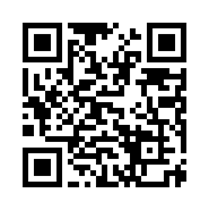 УТВЕРЖДАЮЗаместитель директора по учебной работе, совмещающая должность директора филиала Долганова Ж.А.«16» апреля 2024 г.Рабочая программа дисциплиныМедицина катастрофНаправление подготовки 20.03.01 «Техносферная безопасность»Профиль 01 «Безопасность технологических процессов и производств»Присваиваемая квалификация«Бакалавр» Форма обученияочно-заочнаягод набора 2024Белово 2024Рабочую программу составил: д.б.н., профессор Л.И. ЗаконноваРабочая программа обсуждена на заседании кафедры «Горного дела и техносферной безопасности»Протокол № 9 от «13» апреля 2024 г.Заведующий кафедрой: Белов В.Ф.Согласовано учебно-методической комиссией по специальности 20.03.01 «Техносферная безопасность» Протокол № 8 от «16» апреля 2024 г.Председатель комиссии: Аксененко В.В.         1. Перечень планируемых результатов обучения по дисциплине "Медицина катастроф", соотнесенных с планируемыми результатами освоения образовательной программыОсвоение дисциплины направлено на формирование: профессиональных компетенций:ПК-6 - Способностью разрабатывать мероприятия по повышению уровня мотивации работников к безопасному труду, заинтересованности работников в улучшении условий труда.Результаты обучения по дисциплине определяются индикаторами достижения компетенцийИндикатор(ы) достижения:Разрабатывает комплекс мероприятий, направленных на сохранение и укрепление здоровья и включающих в себя формирование здорового образа жизни, предупреждения возникновения и (или) распространения заболеваний, их раннюю диагностику, выявление причин и условий их возникновения и развития, а также направленных на устранение вредного влияния на здоровье человека факторов среды его обитания.Результаты обучения по дисциплине:Знать: права и обязанности гражданина в вопросах оказания помощи при неотложных состояниях, основные группы причин, приводящих к обострениям заболеваний, травмам и увечьям, а также приемы оказания первой помощи;Уметь: планировать и проводить профилактические мероприятия, в том числе направленные на предупреждение травм и увечий, определять тактику в отношении проведения первой помощи пострадавшим;Владеть: навыками оказания первой помощи пострадавшим при несчастных случаях и в условиях чрезвычайных ситуаций.Место дисциплины "Медицина катастроф" в структуре ОПОП бакалавриатаДля освоения дисциплины необходимы знания умения, навыки и (или) опыт профессиональной деятельности, полученные в рамках изучения следующих дисциплин: «Безопасность жизнедеятельности», «Медико-биологические основы безопасности», «Физиология человека», «Химия».Дисциплина «Медицина катастроф» входит в Блок1 «Дисциплины (модули)» ОПОПЦель дисциплины - получение обучающимися знаний, умений, навыков и (или) опыта профессиональной деятельности, необходимых для формирования компетенций, указанных в пункте 1.Объем дисциплины "Медицина катастроф" в зачетных единицах с указанием количества академических часов, выделенных на контактную работу обучающихся с преподавателем (по видам занятий) и на самостоятельную работу обучающихсяОбщая трудоемкость дисциплины "Медицина катастроф" составляет 4 зачетных единицы, 144 часа.Содержание дисциплины "Медицина катастроф", структурированное по разделам  (темам)Лекционные занятияПрактические (семинарские) занятияСамостоятельная работа обучающегося и перечень учебно-методического обеспечения для самостоятельной работы обучающихся по дисциплинеФонд оценочных средств для проведения промежуточной аттестации обучающихся по дисциплине "Медицина катастроф"Паспорт фонда оценочных средствТиповые контрольные задания или иные материалыТекущий контроль успеваемости и промежуточная аттестация обучающихся могут проводиться как при непосредственном взаимодействии педагогического работника с обучающимися, так и с использованием ресурсов ЭИОС КузГТУ, в том числе синхронного и (или) асинхронного взаимодействия посредством сети «Интернет».5.2.1.Оценочные средства при текущем контролеТекущий контроль по темам дисциплины заключается в опросе обучающихся, демонстрации навыков применения методов оказания первой помощи, оформлении отчетов по практическим работам. Опрос проводится по контрольным вопросам. Во время опроса обучающимся будет задано два вопроса, на которые они должны дать ответы. Например:Тема 1. Предмет и задачи медицины катастроф, основные формирования всероссийской службы медицинских катастроф.Служба медицины катастроф: понятие, цели, задачи.Формирования службы медицины катастроф.Тема  2.  Лечебно – эвакуационное обеспечение в ЧС. Оснащение медицинской службы.Организация и объем первой медицинской и доврачебной помощи в ЧС.Основные признаки ЧС с медицинской точки зрения.Классификация катастроф согласно рекомендациям ВОЗ. Прогнозирование обстановки при развитии ЧС.Тема  3. Медицинская эвакуация пострадавших из очагов ЧС. Медицинская сортировка пораженных в экстремальных ситуациях мирного времени.Лечебно-эвакуационная система ЧС: АЭО, предназначение, мероприятия.Медицинская сортировка: предназначение, виды, сортировочные группы, сортировочные признаки.Тема  4. Медико-тактическая характеристика очагов катастроф на транспорте. Социальные катастрофы. Понятие «социальная катастрофа»Классификация катастроф на транспорте Тема 5. Медико-тактическая характеристика очагов катастроф на химических и взрывоопасных объектах, Поражение ОВ. Классификация ОВ по способу действия на организм.Оказание неотложной помощи при отравлении неизвестным ядом. Способы промывания желудка. Тема 6.  Травматический шок. Синдром длительного сдавления.1. Классификация переломов.  2. Назовите фазы шока.Тема  7.  Термические поражения. Первая медицинская и доврачебная помощь при холодовой травме и ожогах.Клиника отморожений: периоды, степени тяжести. Перечислите виды ожогов.Оформление и защита отчета по практической работеПо каждой работе студенты самостоятельно оформляют отчет на бумажном носителе в рукописном виде. Отчет должен содержать:1. Тему работы. 2. Цель работы.3. Краткие ответы на контрольные вопросы к практической работе.Оценочными средствами при текущем контроле являются выполненный отчет согласно предъявляемым требованиям, а также устный или письменный ответ обучающегося на два контрольных вопроса или демонстрация навыков применения методов  оказания первой помощи. Перечень вопросов по практическим работам приведен в методических указаниях. Методы  оказания первой помощи представлены в методических указаниях, а также демонстрируются на практических занятиях педагогическим работником или при использовании учебных фильмов и слайдов.За каждый правильно данный ответ обучающийся получает до 50 баллов в зависимости от правильности и полноты данного ответа.За правильно продемонстрированный метод оказания первой помощи обучающийся получает до 100 баллов в зависимости от правильности выполнения.5.2.2. Оценочные средства при промежуточной аттестацииФормой промежуточной аттестации является экзамен, в процессе которого оцениваются результаты обучения по дисциплине и соотносятся с установленными в рабочей программе индикаторами достижения компетенций. Инструментом измерения результатов обучения по дисциплине является устный ответ обучающегося на 2 теоретических вопроса, выбранных случайным образом или прохождение компьютерного тестирования и представление отчетов по результатам выполнения практических работ, указанных в разделе 4.Обучающиеся, имеющие по результатам текущего контроля по дисциплине хотя бы один неудовлетворительный результат (не защищенные практические работы, обязаны, не менее чем за 5 рабочих дней до дня аттестационного испытания, установленного в соответствии с расписанием аттестационных испытаний, предоставить педагогическому работнику выполненные работы и защитить их.Перечень теоретических вопросов:Служба медицины катастроф: понятие, цели, задачи; формирования, их создание, оснащение, подготовка.Основные признаки ЧС с медицинской точки зрения.Классификация катастроф согласно рекомендациям ВОЗ. Прогнозирование обстановки при развитии ЧС.Фазы развития ЧС и катастроф; задачи пораженных и служб.Лечебно-эвакуационная система ЧС: АЭО, предназначение, мероприятия.Этапность оказания МП в ЧС. Виды оказания МП при ЧС.Кем оказывается МП в очаге катастрофы, сроки оказания.Работа формирований экстренной медицинской помощи на догоспитальном этапе. Способы достижения своевременности оказания МП в очагах.Медицинская сортировка: предназначение, виды, сортировочные группы, сортировочные признаки.Первичная медицинская карта и сортировочные марки: предназначение, место и правила заполнения.Острая лучевая болезнь (ОЛБ): классификация, причины развития, патогенез, периоды течения, диагностика, оказание МП и лечение на этапах медицинской эвакуации. Лучевые ожоги.Радиопротекторы и комплексоны, понятия, показания к применению.Острые отравления: классификация, причины, диагностика, оказание МП на догоспитальном этапе.Понятия «очаг» и «зона» заражения, загрязнения.Классификация ОВ по способу действия на организм.Оказание неотложной помощи при отравлении неизвестным ядом. Способы промывания желудка.Оказание неотложной помощи при отравлении цианидами, ФОВ, угарным газом, (окись углерода), диоксином, хлором, аммиаком, бензином, суррогатами алкоголя, опиатами.Применение антидотов.Санитарная обработка: виды, показания, техника проведения, места проведения.Способы защиты населения от ЧС. 21. Медицинские средства индивидуальной защиты: АИ,ИПП, ППИ.Оказание неотложной помощи при укусе змей.Инородное тело уха, удаление.Утопление: виды, диагностика, оказание неотложной помощи.Классификация терминальных состоянии. Клиническая и биологическая смерть.Реанимация: понятие, предназначение, показания и противопоказания, техника.Простейшая реанимация вне лечебного учреждения, показания, противопоказания к ней, техника, условия, эффективность. Особенности проведения реанимации детям.Реанимационные мероприятия и интенсивная терапия при острой недостаточности кровообращения: стенокардия, инфаркт миокарда, легочная (бронхиальная) и сердечная астма.Острая левожелудочковая недостаточность: причины развития, виды, оказание неотложной помощи.Реанимационные мероприятия и интенсивная терапия при шоках: кардиогенный, травматический, болевой (рефлексогенный), геморрагический, гиповолемический, инфекционно-токсический, ожоговый, электрошок, анафилактический.Ранние признаки, фазы развития шоков. Профилактика шоков.Гипогликемическая и гипергликемическая комы.Интенсивная терапия и уход за больным в коме. Электротравмы: клиника, оказание неотложной помощи на догоспитальном этапеТермические поражения: ожоги, отморожения, клиника, неотложная помощь.Ожоговая болезнь, развитие, интенсивная терапия. Прогностический индекс ФранкаОбщее перегревание, неотложная помощь.Общее переохлаждение, замерзание, неотложная помощь.ЧМТ: симптомы, оказание помощи, иммобилизация, транспортировка.Переломы костей открытые и закрытые: ребер, бедренной, плечевой, больше- и малоберцовой, предплечья (локтевая, лучевая); симптомы, оказание неотложной помощи; транспортировка пораженных с различной патологией.Транспортная иммобилизация, показания, виды, техника.Ранения, проникающие в грудную и брюшную полости, осложнения, оказание неотложной помощи. Проникающее ранение глазного яблока. Пневмоторакс.Ранения сосудов. Оказание неотложной помощи на догоспитальном этапе.Способы временной остановки наружного кровотечения. Кровоостанавливающий жгут, правила наложения, сроки; ошибки при наложении жгута.Индекс Альговера, применение.Синдром длительного сдавления-СДС, синдром длительного раздавливания-СДР, периоды развития, возможные осложнения, оказание помощи на догоспитальном этапе.Наложение фиксирующих повязок при поражениях в зоне ЧС.Применение лекарственных средств при оказании неотложной помощи: нитроглицерин, эуфиллин, адреналин, преднизолон, мезатон; показания, противопоказания.Критерии оценивания:два теоретических вопроса отвечены в полном объеме без замечаний или с незначительными замечаниями, на дополнительные вопросы даны правильные ответы, при этом обучающийся владеет материалом, представленном в отчетах, и может обосновать все принятые решения – 85…100 баллов;один из теоретических вопросов отвечен в полном объеме, второй в неполном объеме, на дополнительные вопросы даны в основном правильные ответы, при этом обучающийся владеет материалом, представленном в отчетах, и может обосновать все принятые решения – 75…84 балла;один из теоретических вопросов отвечен в полном объеме без замечаний или с незначительными замечаниями, ответа на второй вопрос не последовало или на два вопроса даны ответы не в полном объеме, на дополнительные вопросы даны в основном правильные ответы, при этом обучающийся владеет материалом, представленном в отчетах, и может обосновать все принятые решения – 65…74 балла;  в прочих случаях – 0…64 балла.Примеры тестовых заданий итогового тестирования:К терминальным состояниям относятся: а) Предагональное состояниеб) Комав) Шокг) АгонияБольные с элекротравмами после оказания помощи: а) направляются на прием к участковому врачуб) не нуждаются в дальнейшем обследовании и лечениив) госпитализируются скорой помощьюНазовите оптимальное положение для больного при переломе ребер: а) лежа на здоровом бокуб) лежа на больном бокув) лежа на спинег)  сидяПри открытых переломах транспортная иммобилизация проводится: а) сразуб) после остановки кровотеченияв)  после остановки кровотечения и наложения повязкиПервая медицинская помощь при ранении наружной сонной артерии: а) зашиваетсяб) пальцевое прижатиев) прошивание раныг) наложение давящей повязкиОхлаждение обожженной поверхности холодной водой показано: а) в первые минуты после травмыб) только при ожоге 1 степенив) не показаноПри переломе бедра шина накладывается:а) от кончиков пальцев стопы до подмышечной впадиныб) от коленного сустава до поясничного отдела позвоночникав) от нижней трети голени до подмышечной впадиныМероприятия, проводимые пострадавшему с открытым пневмотораксом: а) введение седативных препаратовб) наложение герметичной повязки на ранув) дренирование плевральной полостиг) эндо трахеальная интубацияПри проникающем ранении живота с выпадением внутренних органов медсестра должна: а) вправить выпавшие наружу органыб) наложить повязку на ранув) дать внутрь горячее питьег) ввести обезболивающееПри проникающих ранениях глазного яблока повязка накладывается: а) на пораженный глазб) на оба глазав) наложение повязки не показаноИтоговое тестирование включает в себя 25 тестовых заданий. Каждое правильно выполненное задание оценивается в 4 балла. Максимальное количество баллов 100.5.2.3. Методические материалы, определяющие процедуры оценивания знаний, умений, навыков и (или) опыта деятельности, характеризующие этапы формирования компетенцийПри проведении текущего контроля успеваемости в форме опроса по распоряжению педагогического работника обучающиеся убирают все личные вещи, электронные средства связи, печатные и (или) рукописные источники информации, достают чистый лист бумаги любого размера и ручку. На листе бумаги записываются Фамилия, Имя, Отчество (при наличии), номер учебной группы и дата проведения текущего контроля успеваемости. Педагогический работник задает вопросы, которые могут быть записаны на подготовленный для ответа лист бумаги. В течение установленного педагогическим работником времени обучающиеся письменно формулируют ответы на заданные вопросы. По истечении установленного времени лист бумаги с подготовленными ответами обучающиеся передают педагогическому работнику для последующего оценивания результатов текущего контроля успеваемости.При проведении промежуточной аттестации в форме экзамена, проводимого устно или письменно, по распоряжению педагогического работника обучающиеся убирают все личные вещи, электронные средства связи, печатные и (или) рукописные источники информации, достают чистый лист бумаги любого размера и ручку, выбирают случайным образом экзаменационный билет. На листе бумаги записываются Фамилия, Имя, Отчество (при наличии), номер учебной группы, дата проведения промежуточной аттестации и номер экзаменационного билета. В течение установленного педагогическим работником времени, но не менее 30 минут, обучающиеся письменно формулируют ответы на вопросы экзаменационного билета, после чего сдают лист с ответами педагогическому работнику. Педагогический работник при оценке ответов на экзаменационные вопросы имеет право задать обучающимся вопросы, необходимые для пояснения предоставленных ответов, а также дополнительные вопросы по содержанию дисциплины.При проведении промежуточной аттестации в форме тестирования по распоряжению педагогического работника обучающиеся убирают все личные вещи, электронные средства связи, печатные и (или) рукописные источники информации, получают тестовые задания в печатной форме, где указывают Фамилия, Имя, Отчество (при наличии), номер учебной группы и дату проведения промежуточной аттестации. В течение установленного педагогическим работником времени обучающиеся письменно проходят тестирование. По истечении установленного времени тестовые задания с ответами обучающиеся передают педагогическому работнику для последующего оценивания результатов.Компьютерное тестирование проводится с использованием ЭИОС филиала КузГТУ.Результаты текущего контроля успеваемости доводятся до сведения обучающихся в течение трех учебных дней, следующих за днем проведения текущего контроля успеваемости, и могут быть учтены педагогическим работником при промежуточной аттестации. Результаты промежуточной аттестации доводятся до сведения обучающихся в день проведения промежуточной аттестации.При подготовке ответов на вопросы при проведении текущего контроля успеваемости и при прохождении промежуточной аттестации обучающимся запрещается использование любых электронных средств связи, печатных и (или) рукописных источников информации. В случае обнаружения педагогическим работником факта использования обучающимся при подготовке ответов на вопросы указанных источников информации – оценка результатов текущего контроля успеваемости и (или) промежуточной аттестации соответствует 0 баллов.При прохождении текущего контроля успеваемости и промежуточной аттестации обучающимися с ограниченными возможностями здоровья и инвалидами, допускается присутствие в помещении лиц, оказывающим таким обучающимся соответствующую помощь, а для подготовки ими ответов отводится дополнительное время с учетом особенностей их психофизического развития, индивидуальных возможностей и состояния здоровья.6. Учебно-методическое обеспечение6.1. Основная литератураМедицина катастроф : учебное пособие / составители Н. Н Васицкая, И. В. Кузнецова. — Ульяновск : УИ ГА, 2020. — 183 с. — ISBN 978-5-7514-0285-3. — Текст : электронный // Лань : электронно-библиотечная система. — URL: https://e.lanbook.com/book/162494. — Режим доступа: для авториз. пользователей.Занько, Н. Г. Безопасность жизнедеятельности : учебник / Н. Г. Занько, К. Р. Малаян, О. Н. Русак. — 17-е изд., стер. — Санкт-Петербург : Лань, 2022. — 704 с. — ISBN 978-5-8114-0284-7. — Текст : электронный // Лань : электронно-библиотечная система. — URL: https://e.lanbook.com/book/209837. — Режим доступа: для авториз. пользователей.6.2. Дополнительная литератураМедицина катастроф : учебное пособие / составитель О. В. Руденко. — Сургут : СурГУ, 2022. — 27 с. — Текст : электронный // Лань : электронно-библиотечная система. — URL: https://e.lanbook.com/book/337868. — Режим доступа: для авториз. пользователей.Матчин, Г. А. Медицина катастроф и безопасность жизнедеятельности : учебное пособие / Г. А. Матчин, А. М. Суздалева. — Оренбург : ОГПУ, 2015. — 256 с. — ISBN 978-5-85859-602-8. — Текст : электронный // Лань : электронно-библиотечная система. — URL: https://e.lanbook.com/book/73592. — Режим доступа: для авториз. пользователей.Кривошеин, Д. А. Безопасность жизнедеятельности / Д. А. Кривошеин, В. П. Дмитренко, Н. В. Горькова. — 3-е изд., стер. — Санкт-Петербург : Лань, 2023. — 340 с. — ISBN 978-5-507-46280-3. — Текст : электронный // Лань : электронно-библиотечная система. — URL: https://e.lanbook.com/book/305234. — Режим доступа: для авториз. пользователей.Безопасность жизнедеятельности : учебное пособие / составитель А. А. Галлер. — Кемерово : КузГТУ имени Т.Ф. Горбачева, 2020. — 214 с. — ISBN 978-5-00137-179-3. — Текст : электронный // Лань : электронно-библиотечная система. — URL: https://e.lanbook.com/book/163566. — Режим доступа: для авториз. пользователей.Клыков, Л. М. Безопасность в чрезвычайных ситуациях : учебное пособие / Л. М. Клыков. — Новосибирск : НГТУ, 2021. — 168 с. — ISBN 978-5-7782-4528-0. — Текст : электронный // Лань : электронно-библиотечная система. — URL: https://e.lanbook.com/book/216302. — Режим доступа: для авториз. пользователей.Белов, С. В.  Безопасность жизнедеятельности и защита окружающей среды (техносферная безопасность) : учебник для вузов / С. В. Белов. — 6-е изд., перераб. и доп. — Москва : Издательство Юрайт, 2024. — 636 с. — (Высшее образование). — ISBN 978-5-534-16270-7. — Текст : электронный // Образовательная платформа Юрайт [сайт]. — URL: https://urait.ru/bcode/544895. Медико-биологические основы безопасности. Охрана труда : учебник для вузов / О. М. Родионова, Е. В. Аникина, Б. И. Лавер, Д. А. Семенов. — 3-е изд., перераб. и доп. — Москва : Издательство Юрайт, 2024. — 599 с. — (Высшее образование). — ISBN 978-5-534-17210-2. — Текст : электронный // Образовательная платформа Юрайт [сайт]. — URL: https://urait.ru/bcode/536036.6.3. Профессиональные базы данных и информационные справочные системыЭлектронная библиотека КузГТУ https://elib.kuzstu.ru/Электронная библиотечная система «Лань» http://e.lanbook.comЭлектронная библиотечная система «Юрайт» https://urait.ru/Электронная библиотека Эксперт-онлайн информационной системы «Технорматив»6.5. Периодические изданияВестник Кузбасского государственного технического университета: научно-технический журнал (печатный/электронный) https://vestnik.kuzstu.ru/7. Перечень ресурсов информационно-телекоммуникационной сети «Интернет»Официальный сайт Кузбасского государственного технического университета имени Т.Ф. Горбачева. Режим доступа: https://kuzstu.ru/.Официальный сайт филиала КузГТУ в г. Белово. Режим доступа:  http://belovokyzgty.ru/.Электронная информационно-образовательная среда филиала КузГТУ в г. Белово.  Режим доступа:  http://eоs.belovokyzgty.ru/Научная электронная библиотека eLIBRARY.RU https://elibrary.ru/defaultx.asp? Справочная правовая система «КонсультантПлюс» http://www.consultant.ru/8. Методические указания для обучающихся по освоению дисциплины "Медицина катастроф"Самостоятельная работа обучающегося является частью его учебной деятельности и организуется следующим образом:1. До начала освоения дисциплины обучающемуся необходимо ознакомиться с содержанием рабочей программы дисциплины (модуля), в том числе:с результатами обучения по дисциплине;со структурой и содержанием дисциплины;с перечнем основной, дополнительной, методической литературы, профессиональных баз данных и информационных справочных систем, а также периодических изданий, использование которых необходимо при изучении дисциплины.2. В период освоения дисциплины обучающийся осуществляет самостоятельную работу, включающую:подготовку и оформление отчетов по практическим работам;самостоятельное изучение тем, предусмотренных рабочей программой, но не рассмотренных на занятиях лекционного типа и (или) углубленное изучение тем, рассмотренных на занятияхлекционного типа в соответствии с перечнем основной и дополнительной литературы, профессиональных базданных и информационных справочных систем, а также периодических изданий;подготовку к текущему контролю успеваемости и промежуточной аттестации.В случае затруднений, возникающих при выполнении самостоятельной работы, обучающемуся необходимо обратиться за консультацией к педагогическому работнику. Периоды проведения консультаций устанавливаются в расписании консультаций.9. Перечень информационных технологий, используемых при осуществлении образовательного процесса по дисциплине "Медицина катастроф", включая перечень программного обеспечения и информационных справочных системДля изучения дисциплины может использоваться следующее программное обеспечение:Libre OfficeMozilla FirefoxGoogle ChromeOperaYandexMicrosoft WindowsДоктор ВебБраузер Спутник10. Описание материально-технической базы, необходимой для осуществления образовательного процесса по дисциплине "Медицина катастроф"Для осуществления образовательного процесса предусмотрена следующая материально-техническая база:1. Учебная аудитория № 105 для проведения занятий лекционного типа, занятий семинарского типа, групповых и индивидуальных консультаций, текущего контроля и промежуточной аттестации, оснащенная: - посадочные места – 24;- рабочее место преподавателя;- магнитно-маркерная доска;- переносной ноутбук Lenovo B590 15.6 дюймовый экран, 2.2 ГГц тактовая частота, 4 Гб ОЗУ, 512 Мб видеопамять Проектор с максимальным разрешением 1024х768;- учебно-информационные стенды; - комплект контрольного оборудования «Безопасность жизнедеятельности и экология» БЖЭ-4; комплект учебных видеофильмов; - программное обеспечение: операционная система Microsoft Windows7, пакеты программных продуктов Office 2007 и 2010; - общая локальная компьютерная сеть Интернет;2. Специальное помещение № 219 (научно-техническая библиотека), компьютерный класс № 207 для самостоятельной работы обучающихся, оснащенные компьютерной техникой с подключением к сети «Интернет» и доступом в электронную информационно-образовательную среду филиала11.  Иные сведения и (или) материалыОбразовательный процесс осуществляется с использованием как традиционных, так и современных интерактивных технологий. При контактной работе педагогического работника с обучающимися применяются следующие элементы интерактивных технологий:совместный разбор проблемных ситуаций;совместное выявление причинно-следственных связей вещей и событий, происходящих в повседневной жизни, и их сопоставление с учебным материалом.Форма обученияКоличество часовКоличество часовКоличество часовФорма обученияОФЗФОЗФКурс 4/Семестр 7Всего часов144Контактная работа обучающихся с преподавателем (по видам учебных занятий):Аудиторная работаЛекции6Лабораторные занятияПрактические занятия6Внеаудиторная работаИндивидуальная работа с преподавателем:Консультация и иные виды учебной деятельностиСамостоятельная работа96Форма промежуточной аттестацииэкзамен Раздел дисциплины, темы лекций и их содержаниеТрудоемкость в часахТрудоемкость в часахТрудоемкость в часахРаздел дисциплины, темы лекций и их содержаниеОФЗФОЗФТема 1. Предмет и задачи медицины катастроф, основные формирования всероссийской службы медицинских катастроф. Понятие медицины катастроф. Определение медицины катастроф. Организация всероссийской службы медицинских катастроф. Уровни службы медицины катастроф. Предназначение и задачи каждого уровня. Принципы деятельности службы медицины катастроф.  Формирования службы медицины катастроф.  Штатные формирования службы медицины катастроф, предназначения, задачи.  Нештатные формирования службы медицины катастроф, предназначения, задачи. Всероссийский центр медицины катастроф «Защита».  Регионарные центры медицины катастроф.  Территориальные центры медицины катастроф.  Органы руководства и управления службой медицины катастроф.  Международные организации, работающие в области медицины катастроф и чрезвычайных ситуаций.0,5Тема  2.  Лечебно – эвакуационное обеспечение в ЧС. Оснащение медицинской службы. Организация и объем первой медицинской и доврачебной помощи в ЧС.Понятие лечебно – эвакуационного обеспечения (ЛЭО) в ЧС.  Сущность ЛЭО населения в ЧС.  Оснащение МС.  Виды имущества, их предназначение: медицинское, санитарно – хозяйственное, специальное.  Мероприятия ЛЭО в условиях ЧС: розыск пораженных, оказание ПМП в очаге поражения, вынос из очага поражения, оказание доврачебной медицинской помощи,  эвакуация до места окончательного лечения, оказание доврачебной медицинской помощи и 1 врачебной помощи во время транспортировки, оказание медицинской помощи на этапах.  Эвакуационный транспорт.  Хирургический профиль поражений.  Терапевтический профиль поражений.  Основные факторы , от которых зависит качество и эффективность МП пораженных в ЧС. Мероприятия ПМП в очаге поражения.  Понятия «Объем МП на этапах медицинской эвакуации».1Тема  3. Медицинская эвакуация пострадавших из очагов ЧС. Медицинская сортировка пораженных в экстремальных ситуациях мирного времени. Понятия «медицинская эвакуация», «этап медицинской эвакуации», «пути эвакуации».  Догоспитальный этап медицинской эвакуации. Госпитальный этап медицинской эвакуации. Принципы медицинской эвакуации. Виды медицинской помощи: ¾ ПМП; ¾ ДМП; ¾ ПВП; ¾ КВП; ¾ СВП. Понятие «медицинская сортировка». Сортировочные признаки. Организация и проведение медицинской сортировки на этапах медицинской эвакуации. Фазность развития процессов в районе бедствия. Зависимость исхода повреждения для пораженных от времени и качества оказания ПМП.  Порядок оказания ПМП: ¾ оценка опасности окружающей обстановки; ¾ устранение действий поражающего фактора; ¾ опрос пораженного; ¾ оценка общего состояния; ¾ сортировка пораженных по срокам оказания ПМП. Понятие «диагностический алгоритм помощи».  Выбор средств и способов для оказания ПМП. Подготовка к эвакуации в ЛПУ и транспортировка пораженных.  1Тема  4. Медико-тактическая характеристика очагов катастроф на транспорте. Социальные катастрофы. Классификация катастроф на транспорте. Структура потерь по характеру поражений. Автомобильные аварии.  Определение авиационной катастрофы.  Характер катастроф, происходящих в наше время. Декомпрессия. Виды поведения при авиакатастрофах : паника, апатия.  Аварии на железнодорожном транспорте. Классификация аварий на железнодорожном транспорте.  Аварии в метро. Катастрофы на водном транспорте.  Оказание неотложной помощи при катастрофах на современных видах транспорта:  автомобильный, авиационный, железнодорожный, метро, водный.  ЧС как испытание для психики людей. Определение социально опасного явления. Понятие «социальная катастрофа». Классификация социальных катастроф.  Терроризм как социально опасное явление.  Определение терроризма.  Виды терроризма . Проявления террористического акта: - взрывы; - захват заложников; - захват транспортных средств. Структура потерь по характеру поражения.  Психическая травма – стресс.  Неблагоприятные факторы, приводящие к стрессу. Клинические проявления стресса – адаптационный синдром.  Стадии развития адаптационного синдрома. Преодоление стресса.  Действия в экстремальных ситуациях при террористических актах различного вида.  Правила поведения в местах массового скопления людей при ЧС.1 Тема 5. Медико-тактическая характеристика очагов катастроф на химических и взрывоопасных объектах, Поражение ОВ.Понятие ЧС техногенного характера. Причины аварий и катастроф на объектах экономики. Фазы развития ЧС техногенного характера. Первичные и вторичные негативные воздействия в ЧС. Понятие «Особо опасный объект». ХОО, основные поражающие факторы. Аварийно-химически опасные вещества (АХОВ). Характеристика потерь при авариях с выбросом АХОВ. Способы хранения и транспортировки АХОВ. Основные опасности при авариях на РОО. Контроль радиационной обстановки. Профилактика возникновения аварий на РОО. Поражающие факторы при авариях на РОО.  Характеристика потерь при авариях на РОО. Понятия «пожаро- и взрывоопасные объекты». Общие сведения о процессах горения, детонации и взрыва. Взрывчатые вещества и среды, их характеристика. Способы тушения пожаров. Характеристика потерь при авариях на ПВОО. Профилактика возникновения пожаров и взрывов. Оказание мед. помощи на догоспитальном этапе при авариях на ООО.1 Тема 6.  Травматический шок. Синдром длительного сдавления.Понятие перелом.  Классификация переломов.  Признаки переломов. Оказание ПМП в зоне ЧС.  Транспортная иммобилизация.  Возможные осложнения при переломах.  Профилактика осложнений переломов.  СП обслуживания пострадавших с переломами.  Понятие «СДС». Зависимость тяжести СДС от обширности повреждения мягких тканей, продолжительности и силы сдавления.  Периоды клинического течения СДС.  Местные признаки.  Общие симптомы.  Оказание ПМП в процессе освобождения из-под завалов.  Определение жизнеспособности повреждений конечности. СП обслуживания пострадавших с СДС. Возможные осложнения при СДС, их профилактика. Понятие «травматический шок»  Фазы шока.  Степени тяжести шока. Распознавание травматического шока.  Оказание МП на догоспитальном этапе.  СП обслуживания пострадавших с травматическим шоком.1 Тема 7.  Термические поражения. Первая медицинская и доврачебная помощь при холодовой травме и ожогах.Понятие «ожег». Виды ожогов. Местные изменения при термических ожогах. Степени тяжести ожогов. Определение площади ожога правилами «девяток», «ладони». Общие изменения при термических ожогах. Ожоговая болезнь, периоды: Ожоговый шок, Ожоговая токсемия, Ожоговая септицемия, Реконвалесценция. Оказание МП, обожженным в очаге поражения во время транспортировки. Медицинская сортировка обожженных. Прогностический прием правило сотни. Особенности ожогов, вызванных зажигательными смесями. Индекс Франка. Химические ожоги, виды. Распознавание химических ожогов. Особенности оказания МП при химических ожогах. Поражение электрическим током, клинические проявления. Соблюдение техники безопасности при оказании ПМП. Особенности оказания МП при поражении электрическим током или молнией. Медицинская сортировка при термических поражениях. СП обслуживания обожженных. Понятие о Холодовой травме. Распознавание, оказание ПМП при переохлаждении. Общее замерзание, стадии. Оказание ПМП при замерзании . Понятие «отморожение», классификация. Клиника отморожений: периоды, степени тяжести. Диагностика тяжести отморожения в дореактивном периоде. Медицинская сортировка при отморожениях. СП обслуживания пострадавших с отморожениями и переохлаждением ожогах.0,5ИТОГО6Тема занятияТрудоемкость в часахТрудоемкость в часахТрудоемкость в часахТема занятияОФЗФОЗФПР № 1. Оказания первой помощи при неотложных состояниях.1ПР № 2. Оказание первой помощи при терминальных состояниях. 1ПР № 3. Оказание первой помощи при кровотечениях. 1ПР № 4. Оказание первой помощи при травмах мягких тканей. 1ПР № 5.  Приемы наложения повязок.1ПР №6. Оказание первой помощи при травмах опорно-двигательного аппарата.0,5ПР № 7. Первая помощь при травмах и поражениях головного мозга. Оказания первой помощи при синдроме длительного сдавления.0,5ИТОГО6Вид СРСТрудоемкость в часахТрудоемкость в часахТрудоемкость в часахВид СРСОФЗФОЗФОзнакомление с результатами обучения по дисциплине, структурой и содержанием дисциплины, перечнем основной, дополнительной, методической литературы, профессиональных баз данных и информационных справочных систем, а также периодическими изданиями.70Оформление отчетов по практическим работам.20Подготовка к текущему контролю и промежуточной аттестации.6ИТОГО96Экзамен36Форма текущего контроля знаний, умений, навыков, необходимых для формирования соответствующей компетенцииКомпетенции, формируемые в результате освоения дисциплины (модуля)Индикатор(ы) достижениякомпетенцииРезультаты обучения по дисциплине(модуля)УровеньОпрос по контрольным вопросам, демонстрация навыков оказания первой помощи.Подготовка отчетов по практическим работам в соответствии с рабочей программой.ПК-6Разрабатывает комплекс мероприятий, направленных на сохранение и укрепление здоровья и включающих в себя формирование здорового образа жизни, предупреждения возникновения и (или) распространения заболеваний, их раннюю диагностику, выявление причин и условий их возникновения и развития, а также направленных на устранение вредного влияния на здоровье человека факторов среды его обитания.Знать: права и обязанности гражданина в вопросах оказания помощи при неотложных состояниях, основные группы причин, приводящих к обострениям заболеваний, травмам и увечьям, а также приемы оказания первой помощи;Уметь: планировать и проводить профилактические мероприятия, в том числе направленные на предупреждение травм и увечий, определять тактику в отношении проведения первой помощи пострадавшим;Владеть: навыками оказания первой помощи пострадавшим при несчастных случаях и в условиях чрезвычайных ситуаций.Высокий или среднийВысокий уровень достижения компетенции - компетенция сформирована частично, рекомендованные оценки: отлично, хорошо, зачтено.Средний уровень достижения компетенции - компетенция сформирована частично, рекомендованные оценки: хорошо, удовлетворительно, зачтено.Низкий уровень достижения компетенции - компетенция не сформирована частично, оценивается неудовлетворительно или не зачтено.Высокий уровень достижения компетенции - компетенция сформирована частично, рекомендованные оценки: отлично, хорошо, зачтено.Средний уровень достижения компетенции - компетенция сформирована частично, рекомендованные оценки: хорошо, удовлетворительно, зачтено.Низкий уровень достижения компетенции - компетенция не сформирована частично, оценивается неудовлетворительно или не зачтено.Высокий уровень достижения компетенции - компетенция сформирована частично, рекомендованные оценки: отлично, хорошо, зачтено.Средний уровень достижения компетенции - компетенция сформирована частично, рекомендованные оценки: хорошо, удовлетворительно, зачтено.Низкий уровень достижения компетенции - компетенция не сформирована частично, оценивается неудовлетворительно или не зачтено.Высокий уровень достижения компетенции - компетенция сформирована частично, рекомендованные оценки: отлично, хорошо, зачтено.Средний уровень достижения компетенции - компетенция сформирована частично, рекомендованные оценки: хорошо, удовлетворительно, зачтено.Низкий уровень достижения компетенции - компетенция не сформирована частично, оценивается неудовлетворительно или не зачтено.Высокий уровень достижения компетенции - компетенция сформирована частично, рекомендованные оценки: отлично, хорошо, зачтено.Средний уровень достижения компетенции - компетенция сформирована частично, рекомендованные оценки: хорошо, удовлетворительно, зачтено.Низкий уровень достижения компетенции - компетенция не сформирована частично, оценивается неудовлетворительно или не зачтено.Количество баллов0…6465…7475…8485…100Шкала оцениванияНеудовлетворительноУдовлетворительноХорошоОтлично